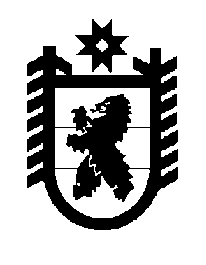 Российская Федерация Республика Карелия    ПРАВИТЕЛЬСТВО РЕСПУБЛИКИ КАРЕЛИЯРАСПОРЯЖЕНИЕот 8 июня 2015 года № 376р-Пг. Петрозаводск Одобрить и подписать Соглашение о сотрудничестве между Общероссийской общественной организацией «Российский союз спасателей» и Правительством Республики Карелия.           ГлаваРеспублики  Карелия                                                             А.П. Худилайнен